Toruń, dnia 23.11.2023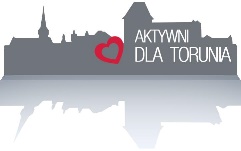 Aktywni dla Torunia- Szymanski, Krużewski, Skerska-RomanPan								Michał ZaleskiPrezydent  Miasta Torunia WniosekZwracam się z wnioskiem o zwiększenie częstotliwości kursowania linii 112 z Bielaw – Grębocina do przychodni Citomed – zwłaszcza w godzinach, kiedy czynna jest przychodnia.  UzasadnienieProblem zgłoszony przez mieszkańców. Grębocin – Bielawy charakteryzuje się bardzo słabymi połączeniami transportu publicznego. Z drugiej strony brak jest podstawowej opieki medycznej – zatem mieszkańcy musza korzystać z usług przychodni Citomed. Brak bezpośredniego połączenia osiedla z przychodnią w sposób uniemożliwia właściwe korzystanie z usług przychodni zwłaszcza przez seniorów. Uprzejmie proszę o nieinformowanie mnie, że można dojechać do centrum lub innego przystanku i się przesiąść na tramwaj, gdyż ta opcja nie załatwia podstawowego problemu. Z poważaniemMaciej Krużewski